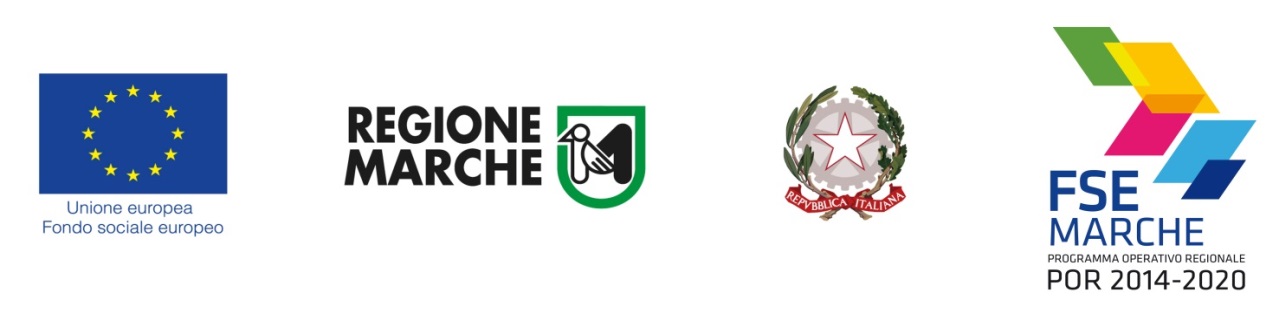 Allegato B FORMULARIO DEL PROGETTOAmbito Territoriale Sociale n. _____Il presente formulario è una guida alla compilazione del progetto che si compone delle seguenti sezioni:1.  Descrizione del progetto 2.  Risorse umane impiegate3.  Caratteristiche delle Rete UPS/PUA4.  Preventivo finanziario	1. Descrizione del progetto Sezione 1.1 – Dichiarare se le procedure attuative previste ricalcano quelle programmate per l’attuazione degli omologhi interventi presentati dagli ATS che insistono sul territorio dell’area dello stesso ai sensi della DGR 646/2019.Si (in caso affermativo il progetto si riterrà automaticamente ammesso a finanziamento perché già sottoposto a valutazione)No (il progetto sarà dichiarato non ammissibile)Sezione 1.2 Dichiarare se le risorse umane che saranno impiegate nella realizzazione del progetto sono le stesse o possiedono gli stessi requisiti (titoli di studio e anni di esperienza professionale) di quelle impiegate per l’attuazione degli omologhi interventi presentati dagli ATS ai sensi della DGR 646/2019, come modificati all’art 9 dell’Allegato 1), approvando l’Allegato F2; Si (in caso affermativo il progetto si riterrà automaticamente ammesso a finanziamento perché già sottoposto a valutazione)No (il progetto sarà dichiarato non ammissibile)Sezione 1.3 – Dichiarare se le attività da realizzare rientrano in quelle indicate nella declaratoria dell’Allegato C Si (in caso affermativo il progetto si riterrà automaticamente ammesso a finanziamento perché già sottoposto a valutazione)No (il progetto sarà dichiarato non ammissibile)Sezione 1.4Dichiarare se le eventuali variazioni ricalcano quelle programmate per l’attuazione degli omologhi interventi presentati dagli ATS ai sensi della DGR 646/2019Si (in caso affermativo il progetto si riterrà automaticamente ammesso a finanziamento perché già sottoposto a valutazione)No (il progetto sarà dichiarato non ammissibile)2. Risorse umane impiegateIl progetto prevede l’impiego delle risorse umane indicate nell’Allegato F2 3. Caratteristiche delle Rete UPS/PUALa rete degli UPS/PUA è composta da n. _______ sportelli di cui finanziati n ______ come da Allegati F3 ed F44. Preventivo finanziarioSezione 4.1Spese per il personale (cat. A)Sezione 4.2Altri costi ammissibili (cat. B)Questa sezione non va compilata in quanto l’ammontare degli altri costi è automaticamente determinato nel 40% del totale della Categoria A - Spese per il personale.Il costo complessivo dell’intervento è automaticamente calcolato sommando al totale della Categoria A - Spese per il personale gli altri costi ammissibili.FunzioneCosto lordo orario StandardNumero oreTotaleAccesso/sportelli sociali€ 18,00…€ …Presa in carico€ 18,00…€ …Tirocini sociali, tutoraggio e inserimento lavorativo€ 18,00…€ …Assistenza socio- educativa, Sostegno alle funzioni genitoriali e Servizio Socio educativo estivo€ 18,00…€ …Totale Categoria A - Spese per il personale Totale Categoria A - Spese per il personale …€ …